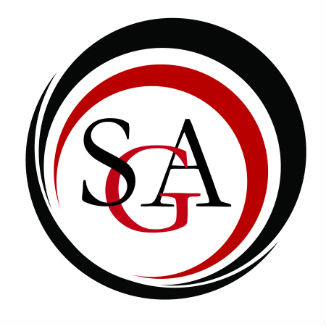 Call to order: 6:01 pmApproval of MinutesSo move: LeeSecond: AlyssaPassesOfficer ReportsPresident: Tyler WaltersI got in contact with the group that hosts the Rodeo, and they currently have open availability in the fall. This is great news because it gives us the flexibility to extensively plan the event. We have brought the Alumni Relations Director on board because she has experience in acquiring vendors, and planning an event of this scale. I am looking for two SGA members who are willing to volunteer to help plan this event.The Polar Plunge Trip will be cancelled following the lack of participation from students. This is disappointing news, this would have been a great opportunity to get the word out about Mansfield UniversityI will be meeting with President Barton this Thursday to discuss potential weaknesses in the Student Government, as well as work towards solutions to those issuesI am almost finished updating the President Round Table roster, and will be sending out a doodle poll to determine a meeting time by our next meeting. My main issue that I would like addressed is how can the students come together to increase apathy on campus.I met with representatives of the athletic department, and we will working together throughout the month to create a plan in which athletics and the students can become more involved with each other. Historically speaking, athletes were very involved with the campus, but lately we have noticed a severe decrease in participation. Athletics receives a very large portion of the M. O.U, and thus it is important to see that they are remaining involved.I am looking for a Senator to volunteer to plan a laser tag tournament to hopefully take some of the load off of the executive board for event planning. If there is no one willing, all of the senators will be assigned an individual project to work on throughout the semester. This is an effort to increase senator participation in the organization.Vice President: Caroline HutchisonSorry for dropping the ball on the recruitment table, a lot of things have happened that have prevented us from doing it. That being said we will hopefully be starting this next week, and the sign up will continue to be on the Google Doc that I sent out. The genre poll for Spring Fling is out on My Mansfield now until Wednesday at Noon, so please vote and then we will be looking into finding an artist that fits the genre. Treasurer: Seung-Ho LeeSGA Balance: $84,629.68COF Balance: $358,832.16COF Report: NRParliamentarian: Duncan EspenshadePolicy meeting will be pushed to next week. PR Director: Kyle CannonSGA Newsletter was sent out to the student body. We will be looking into other channels of physical distribution of the newsletter. PR committee please meet with me following the meeting. We are taking a picture after the meeting today. Secretary: Libby AndersonPlease continue to read the minutes or I will have to read them at the meetings. Send me your favorite Disney Movie when you have read the minutes. Director of Technology: Alyssa OstenPlease email me if you catch anything on the website.You can request to use the digital Committee ReportsUniversity Committee ReportsAcademic Affairs Committee: NRUniversity Senate: NRStudent Affairs and Administration committee SAAC: NRAcademic Planning: NRCCSI: NRAdministration: NRAdministration and Elections Committee: NRTech committee: NRRecruitment: NRHouse of RepresentativesACDA: Conducting symposium this past weekend went really well.This coming weekend is Dr. Ranney’s recital.BSU: We are going on a cultural conference this Friday to Sunday.Community Service Club: We are starting our garden here soon.We will be going to Texas for alternative Spring Break and 8 students can go. Computer Science Club:We have allocations set for new systems. Geoscience Club:Black forest camping and hiking trip March 24th and 25th.April 4-19th is “Trash on Your Back”. White water rafting trip will be April 14th and 15th.History: We are having a movie night this coming weekend. Philadelphia trip on April 14th weekend. HSSGA: NRHydroponics: NRIFC: There’s a blood drive tomorrow from 12-5. People who donate or attempt to will receive a $10 Amazon gift card.Men for Progress: NRPanhel: AST is hosting a dodgeball tournament on March 24th from 12-3 in KFC. Must have 5-10 players. AST is hosting a pancake breakfast with Social Work club for Taylor and Lexi who both have cancer on February 24th starting at 10 am.Psychology Club We will be doing 2 community service events this week. Social Work Club: Food Pantry’s grand reopening is tomorrow 10-3. SVA:Trying to create a t-shirt design for Red Friday, we are hosting a T-shirt design contest and they will be rewarded a $25 gift card to Sheetz.Old BusinessNoneNew BusinessMotion to approve $8,550 for snow sports club. FailsUpdate: PassesMotion to approve an extra $600 for the Mascot.PassesSenator CommentsNoneFaculty Representative (Dr. Ranney) There was senate meeting last Thursday. They talked about PASSHE advocacy days on February 22nd in Harrisburg. You can contact Terry Day if you are interested. My 3rd recital will be this weekend Sunday at 6:00 PM, come to a recital and see what it is like. Suggestion to use a small 15 passenger van for the students to use for the Polar Plunge. Faculty Advisor (Frank C.)NR AnnouncementsPolar Plunge students will still be attending and will be traveling in small 15 passenger vans.Jim Welch sent out an email about the flu. Please wash your hands, etc. Come see West Side Story, March 1st, 2nd, 3rd, and 4th. Kyle plays the part of Tony.Go Mounties.Public Q & AProject Textbook:See Lee for more information.Adjournment So move: Kyle	Second: AlyssaPasses